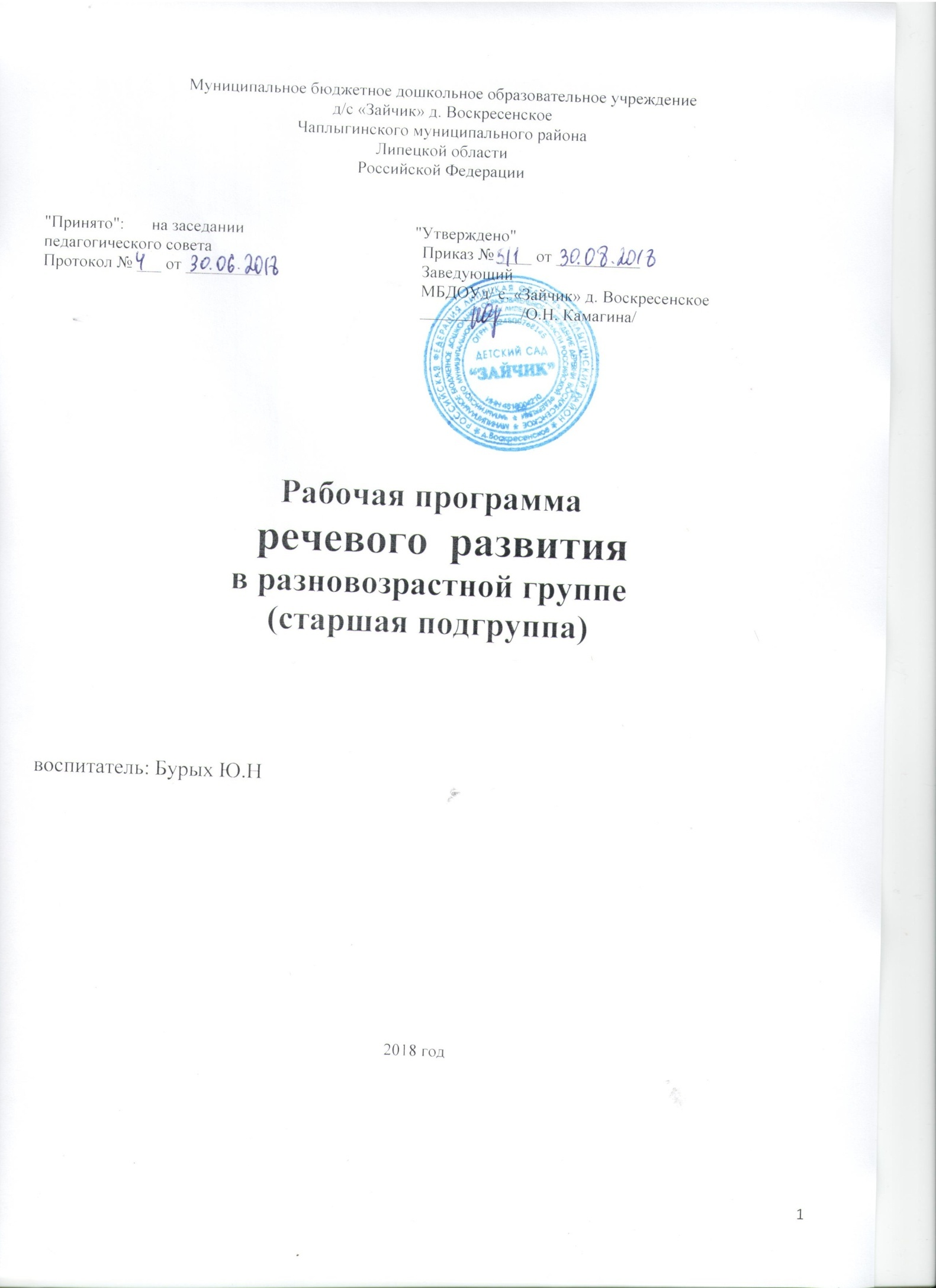 1.Пояснительная запискаРабочая программа показывает, как с учетом конкретных условий, образова-тельных потребностей и особенностей развития детей дошкольного возраста воспитатель создает индивидуальную педагогическую модель образования в соответствии с требованиями федеральных государственных образовательных стандартов дошкольного образования.Основой для разработки рабочей программы являются:-Санитарно-эпидемиологические правила и нормативы СанПиН 2.4.1.2660-13.-Федеральный закон «Об образовании в Российской Федерации» от 29 декаб-ря 2012 г. N 273-ФЗ.-Федеральный государственный образовательный стандарт дошкольного об-разования (утвержден приказом Министерства образования и науки РФ от17.10.2013 №1155).-Порядок организации и осуществления образовательной деятельностью поосновным общеобразовательным программам – образовательным программам дошкольного образования (утверждены приказом Министерства образования и науки РФ от 30.08.2013 №1014).-Основная общеобразовательная программа МБДОУ детского сада «Зайчик» д. Воскресенское- Перечень методических материалов:Бондаренко Т.М. «Комплексные занятия в старшей группе». ТЦ «Учитель», Воронеж – Ростов на Дону 2001год.Казакова Т.Г. «Развивайте у дошкольников творчество». «Просвещение». Москва 1985 год.Комарова Л.В. «Занятия по изобразительной деятельности в детском саду». «Просвещение». Москва 1991 год.Лиштван З.В. «Конструирование». Москва «Просвещение» 1981 год.Куцакова Л.В. «Конструирование и художественный труд в детском саду». ТЦ-Сфера. Кострома 2012 год.Комарова Т.С. «Художественное творчество». Мозаика-Синтез. Москва 2012 год.Лыкова И.А. «Изобразительная деятельность в детском саду». Цветной мир. Москва 2014 год.Волчкова В. Н., Степанова Н.В.  «Конспекты занятий в старшей группе детского сада. Развитие речи». Воронеж, ТЦ «Учитель»  2010 год.Ушакова О.С. «Знакомим дошкольников с литературой». Творческий центр «Сфера». Москва 1998 год.Гербова В. В. «Занятия по развитию речи в детском саду: Старшая группа».  М.: МОЗАИКА-СИНТЕЗ, 2015. – 144 с.Гербова В. В. «Занятия по развитию речи в старшей группе детского сада: Пособие для воспитателя дет.сада».  М.: Просевщение, 1984. – 175 с.,Ушакова О.С. «Развитие речи детей 5-7 лет». Творческий центр «Сфера». Москва 2011 год.Ушакова О.С. «Ознакомление дошкольников с литературой и развитие речи». Творческий центр «Сфера». Москва 2011 год.Ушакова О.С. Гавриш Н.В. «Знакомим дошкольников с литературой». Творческий центр «Сфера». Москва 2003 год.Ельцова О.М. «Основные направления и содержание работы по подготовке детей к обучению грамоте».  Детство-Пресс, Санкт-Петербург  2011.Максаков А. И. Правильно ли говорит ваш ребенок. — М.; Мозаика-Синтез. 2005-2010.Ушакова О.С., Арушанова А.Г. «Занятия по развитию речи в детском саду», «Совершенство», Москва, 1999 год.Речевое   развитие предполагает дальнейшее совершенствование речевого слуха и закрепление навыков четкой правильной, выразительной речи, развитие словаря детей на основе ознакомления с народном   календарем, приметы которого доступны детям, широкое использование фольклора (сказок, песенок, потешек, частушек, пословиц, поговорок и т.д.), рассматривания   предметов народного искусства.(Князева О.Л., Маханева М.Д. Приобщение детей к истокам русской народнойкультуры: Программа. Учебно-методическое пособие. – 2 изд., перераб.   и доп. –СПб.: «ДЕТСТВО-ПРЕС» 2000.- 304с.)(Знакомство детей с русским народным творчеством: Конспекты занятий исценарии календарно-обрядовых праздников: Методическое пособие дляпедагогов дошкольных образовательных учреждений/ Авт.- сост. Л.С.Куприна,Т.А.Бударина, О.А.Маркеева и др.   – 3 изд., перераб. и дополн. - СПб.:«ДЕТСТВО-ПРЕС»     2001г. 400с.).Развитие связной речи детей при пересказе литературных произведений, при составлении описательных рассказов по содержанию картин, серии картин, по игрушке, из личного опыта.Книга   для   чтения   в   детском   саду   и   дома.   Хрестоматия.   5    -7   лет/   Сост.. В.В.Гербова, П. П. Ильчук и др. - М., 2005.Речевое 	развитие	включает владение речью как средством общения и культуры; обогащение активного словаря; развитие связной, грамматически правильной диалогической и монологической речи; развитие речевого творчества; развитие звуковой и интонационной культуры речи, фонематического слуха; знакомство с книжной культурой, детской литературой, понимание на слух текстов различных жанров детской литературы; формирование звуковой аналитико-синтетической активности как предпосылки обучения грамоте.2. Задачи:Развитие речи:1. Развивать монологические формы речи, стимулировать речевое творчестводетей.2. Обогащать представления детей о правилах речевого этикета испособствовать осознанному желанию и умению детей следовать им в процессе общения.3. Развивать умение соблюдать этику общения в условиях коллективноговзаимодействия.4. Обогащать словарь детей за счет расширения представлений о явленияхсоциальной жизни, взаимоотношениях и характерах людей.5. Развивать умение замечать и доброжелательно исправлять ошибки в речисверстников.6. Воспитывать интерес к письменным формам речи.7. Поддерживать интерес к рассказыванию по собственной инициативе.8. Развивать первоначальные представления об особенностях литературы: ородах (фольклор и авторская литература), видах (проза и поэзия), о многообразии жанров и их некоторых признаках (композиция, средства языковой выразительности).9. Способствовать развитию понимания литературного текста в единстве егосодержания и формы, смыслового и эмоционального подтекста.Восприятие художественной литературы:1. Поддерживать у детей интерес к литературе, обогащать «читательский» опыт детей за счет произведений более сложных жанров фольклора (волшебные и бытовые сказки, метафорические загадки, былины), литературной прозы (сказка-повесть, рассказ с нравственным подтекстом) и поэзии (басни, лирические стихи, литературные загадки с метафорой, поэтические сказки).2. Воспитывать литературно-художественный вкус, способность пониматьнастроение произведения, чувствовать музыкальность, звучность и ритмичность поэтических текстов; красоту, образность и выразительность языка сказок и рассказов.3. Совершенствовать умения художественного восприятия текста в единстве его содержания и формы, смыслового и эмоционального подтекста.4. Развивать первоначальные представления об особенностях литературы: ородах (фольклор и авторская литература), видах (проза и поэзия), о многообразии жанров и их некоторых специфических признаках (композиция, средства языковой выразительности).5. Поддерживать самостоятельность и инициативность детей в художественно- речевой деятельности на основе литературных текстов: пересказывать сказки и рассказы близко к тексту, пересказывать от лица литературного героя, выразительно рассказывать наизусть стихи и поэтические сказки, придумывать поэтические строфы, загадки, сочинять рассказы и сказки по аналогии со знакомыми текстами, участвовать втеатрализованной деятельности, самовыражаясь в процессе создания целостного образа героя.3.Структура и  организация образовательной областиОбразовательная область реализуется  в образовательной ситуации развитие речи - 4 раза в месяц, Восприятие художественной литературы:  2 раза в месяц Подготовка к обучению грамоте: 2 раза в месяцОрганизация жизнедеятельности детей по реализации и освоению содержания рабочей программы осуществляется в двух основных моделях организации образовательного процесса: совместной деятельности взрослого и самостоятельной деятельности детей.Решение образовательных задач в рамках первой модели – совместной деятельности взрослого и детей - осуществляется как в виде непосредственно образовательной деятельности, так и в виде образовательной деятельности, осуществляемой в ходе режимных моментов.Образовательная деятельность реализуется через организацию различных видов детской деятельности:-игровой,-двигательной,-познавательно-исследовательской,-коммуникативной,-продуктивной,-музыкально-художественной,-трудовой,-чтения художественной литературы или их интеграцию с использованиемразнообразных форм и методов работы.Образовательная деятельность, осуществляемая в ходе режимных моментов-реализуется через решение образовательных задач, которые одновременно сочетаются с выполнением функций по присмотру и уходу за детьми – играми, утренним приемом детей, прогулкой, подготовкой ко сну, организацией питания и др.:-сюжетно – ролевая игра;-строительные игры;-рассматривание;-наблюдение;-игра-экспериментирование;-исследовательская деятельность;-конструирование;-развивающие игры;-просмотр видео –фильмов;-экскурсия;-ситуативный разговор;-рассказ.Формы организации образовательной области «Речевое развитие»-Индивидуально – творческая деятельность,-Развивающие игры,-Викторины,-Экскурсии,-Просмотр видеороликов,-Мероприятия в форме праздников.Здоровьесберегающие технологии, используемые в программе:-Обеспечение социально-психологического благополучия ребенка;-Учет возрастных и индивидуальных особенностей состояния здоровья и раз-вития ребенка;-Обеспечение психологической безопасности детей во время их пребыванияна занятии;-Дыхательная гимнастика; Физкультминутки.-Пальчиковая гимнастика; Гимнастика для глаз;4.Содержание педагогической работы по освоению детьмиобразовательной области «Речевое развитие»Развитие свободного общения с взрослыми и детьми.Продолжать развивать речь как средство общения. Расширять представления детей о многообразии окружающего мира. Поощрять попытки делиться с педагогом и другими детьми разнообразными впечатлениями, уточнять источник полученной информации (телепередача, рассказ взрослого, посещение выставки, детского спектакля и т.д.).Учить детей решать спорные вопросы и улаживать конфликты с помощью речи: убеждать, доказывать, объяснять. Учить строить высказывания.Развитие всех компонентов устной речи, практическое овладение нормами речи.Формирование словаряОбогащать речь детей существительными, обозначающими предметы бытового
окружения; прилагательными, характеризующими свойства и качества предметов;
наречиями, обозначающими взаимоотношения людей, их отношение к труду.
Упражнять в подборе существительных к прилагательному (белый — снег, сахар,
мел), слов со сходным значением (шалун — озорник — проказник), с противоположным значением (слабый — сильный, пасмурно - солнечно). Помогать детям употреблять слова в точном соответствии со смыслом.Звуковая культура речиЗакреплять правильное, отчетливое произнесение звуков. Учить различать на слух и отчетливо произносить сходные по артикуляции и звучанию согласные звуки: с— з, с — ц, ш — ж, ч — ц, с — ш, ж — з, л —р. Продолжать развивать фонематический слух. Учить определять место звука в слове (начало, середина, конец). Отрабатывать интонационную выразительность речи.Грамматический строй речиСовершенствовать умение согласовывать слова в предложениях: существительные с числительными (пять груш, трое ребят) и прилагательные с существительными (лягушка — зеленое брюшко). Помогать детям замечать неправильную постановку ударения в слове, ошибку в чередовании согласных, предоставлять возможность самостоятельно ее исправить. Знакомить с разными способами образования слов (сахарница, хлебница; масленка, солонка; воспитатель, учитель, строитель).Упражнять в образовании однокоренных слов (медведь — медведица — медвежонок — медвежья), в том числе глаголов с приставками (забегал, выбежал —- перебежал).Помогать детям правильно употреблять существительные множественного числа
в именительном и винительном падежах; глаголы в повелительном наклонении;
прилагательные	и	наречия	в	сравнительной	степени; несклоняемыесуществительные. Формировать умение составлять по образцу простые и сложные предложения. Совершенствовать умение пользоваться прямой и косвенной речью.Связная речьРазвивать умение поддерживать беседу. Совершенствовать диалогическую форму речи. Поощрять попытки вызывать свою точку зрения, согласие или несогласие с ответом товарища. Развивать монологическую форму речи. Формировать умение связно, последовательно и выразительно пересказать небольшие сказки, рассказы.Формировать умение (по плану и образцу) рассказывать о предмете, содержании сюжетной картины, составлять рассказ по картинкам с последовательно развивающимся действием. Развивать умение составлять рассказы о событиях из личного опыта, придумывать свои концовки к сказкам. Формировать умение составлять небольшие рассказы творческого характера на тему, предложенную воспитателем.от 6 до 7 лет.Развитие свободного общения с взрослыми и детьмиПриучать детей — будущих школьников — проявлять инициативу с целью получения новых знаний. Совершенствовать речь как средства общения. Выяснять, что дети хотели бы увидеть своими глазами, о чем хотели бы узнать, в какие настольные и интеллектуальные игры хотели бы научиться; играть, какие мультфильмы готовы смотреть повторно и почему какие рассказы (о чем) предпочитают слушать и т.п.Опираясь на опыт детей, и учитывая их предпочтения, подбирать наглядные материалы для самостоятельного восприятия с последующим их обсуждением с воспитателем и сверстниками. Развивать построение высказывания, помогать детям, более точно характеризовать объект, ситуацию; учить высказывать предположения и делать простейшие выводы, излагать свои мысли понятно для окружающих.   Продолжать   формировать   умение   отстаивать   свою   точку   зрения.Помогать осваивать формы речевого этикета. Продолжать развивать умение содержательно, эмоционально рассказывать сверстникам об интересных фактах и событиях. Приучать детей к самостоятельности суждений.Развитие всех компонентов устной речи, практическое овладение нормами речи.Формирование словаряПродолжать	работу	по	обогащению	бытового, природоведческого, обществоведческого словаря. Побуждать детей интересоваться смыслом слов. Совершенствовать умение использовать разные части речи в точном соответствии с их значением и целью высказывания. Помогать детям, осваивать выразительные средства языка.Звуковая культура речиСовершенствовать умение различать на слух и в произношении все звуки родного языка. Отрабатывать дикцию: развивать умение внятно и отчетливо произносить слова и словосочетания с естественными интонациями. Совершенствовать фонематический слух: учить называть слова с определенным звуком, находить слова с этим звуком в предложении, определять место звука в слове. Отрабатывать интонационную выразительность речи.Грамматический строй речиПродолжать упражнять детей в согласовании слов в предложении. Совершенствовать умение образовывать (по образцу) однокоренные слова, существительные с суффиксами, глаголы с приставками, прилагательные в сравнительной и превосходной степени.Помогать правильно, строить сложноподчиненные предложения, использовать языковые средства для соединения их частей (чтобы, когда, потому что, если, если бы и т.д.).Связная речьПродолжать совершенствовать диалогическую и монологическую формы речи. Формировать умение вести диалог с воспитателем, со сверстником; быть доброжелательным и корректным собеседником. Воспитывать культуру речевого общения. Развивать умение содержательно и выразительно пересказывать литературные тексты, драматизировать их. Совершенствовать умение составлять рассказы о предметах, о содержании картины, по набору картинок с последовательно развивающимся действием. Помогать составлять план рассказа и придерживаться его. Развивать умение составлять рассказы из личного опыта. Продолжать совершенствовать умение сочинять короткие сказки на заданную тему.Формирование звуковой аналитико-синтетической активности какпредпосылки обучения грамотеОсвоение звукового анализа четырехзвуковых и пятизвуковых слов (лиса, слон,аист, школа): интонационное выделение звуков в слове, определение ихпоследовательности, характеристика звуков (гласный — согласный, согласный твердый— согласный мягкий), составление схемы слова, выделение ударного гласного звука вслове.Освоение умений: определять количество и последовательность слов впредложении; составлять предложения с заданным количеством слов; ориентации налисте, выполнения графических диктантов; выполнения штриховки в разныхнаправлениях, обводки; чтения простых слов и фраз; разгадывания детскихкроссвордов и решения ребусов.Расширение читательских интересов детейПроявление стремления к постоянному общению с книгой, выражениеудовольствия при слушании литературных произведений. Проявление избирательногоотношения к произведениям определенного вида, жанра, тематики, стремлениеобъяснить свой выбор.Восприятие литературного текстаОсвоение умений воспринимать литературное произведение в единстве егосодержания и формы, смыслового и эмоционального подтекста, устанавливать многообразные связи в тексте. Понимание литературного героя в его разнообразных проявлениях (внешний вид, поступки, мотивы поступков, переживания, мысли), стремление дать оценку его поступкам. Понимание настроения произведения, чувствование его эмоционального подтекста. Проявление внимания к языку, осознанного отношения к использованию некоторых средств языковой выразительности (многозначность слова, синонимика, эпитет, сравнение, метафора).Творческая деятельность на основе литературного текстаОсвоение способов передачи результатов восприятия литературных текстов вразных видах художественно-речевой (пересказ, сочинение, рассуждение),изобразительной (рисование, аппликация, конструирование, оформление) итеатрализованной деятельности. Проявление желания создавать в игре-драматизации целостный образ, в котором сочетаются эмоции, настроения, состояния героя, их смена и развитие. Сохранение в пересказах стилистических и жанровых особенностей произведения, использование в собственных сочинениях приемов, соответствующих особенностям жанра (например: при сочинении сказок — традиционные зачины, концовки, постоянные эпитеты, традиционные сравнения и образные фразеологизмы ипр.). Проявление активности и самостоятельности в поиске способов выражения образа героя в театрализованной игре.5. Развивающая предметно-пространственная среда по образовательнойобласти «Речевое развитие»Центр двигательной активностиЦентр сюжетно-ролевой игрыЦентр театрализованной деятельностиЦентр познавательно-исследовательской деятельностиЦентр книгиЦентр художественного творчестваЦентр природно-экологической деятельностиЦентр строительной деятельностиЦентр трудовой деятельностиЦентр безопасности дорожного движенияЦентр русской культуры и малой РодиныЦентр музыкальной деятельностиЦентр информационныйТехнические средства обучения-Телевизор, Музыкальный центр, Проектор6. Годовое тематическое планирование.7. Календарно-тематическое  планирование.Развитие речи.СентябрьТема : “ Всё про меня»ОктябрьТема: « Осень, осень в гости просим»НоябрьТема: «С чего начинается Родина?»ДекабрьТема: «Здравствуй, гостья, Зима»ЯнварьТема: «В гостях у сказки»ФевральТема: « Профессии людей»МартТема: «Встречаем весну- красну»АпрельТема: «Земля - наш общий дом»МайТема: «Растения- зелёный цвет земли»Восприятие художественной литературыЧтение художественной литературы в свободное времяСентябрь1 неделя1.  С Маршак «Первое сентября», («Хрестоматия для семейного чтения», стр.400).2. Русская народная сказка «Сестрица Аленушка и братец Иванушка», («Хрестоматия для семейного чтения», стр.114).3. Н. Гернет «Я считаю», («Хрестоматия для семейного чтения, стр. 141).4. А. Свирщинская «Юля спит»,(«Хрестоматия для семейного чтения», стр.152).5. Э. Успенский «Дети, которые плохо едят в детском саду», («100 лучших сказок и стихов», стр.185). 2 неделя1 .Английская сказка «Три поросенка», («Хрестоматия для старших дошкольников», стр. 123).2. Потешка «Как у нас семья большая», («Хрестоматия для семейного чтения», стр.5).3. Э Шим «Брат и младшая сестра», («Хрестоматия для семейного чтения», стр.180).4. П. Мумин «У нас рабочая семья», («Хрестоматия для семейного чтения», стр.385).5. И. Токмакова «Новая квартира», ( И. Токмакова «Стихи малышам», стр. 22).3 неделяЕ. Серова «Нехорошая история», («Хрестоматия для семейного чтения», стр.400).Русская народная сказка «Заяц – хваста», («Хрестоматия для семейного чтения», стр.106). Н Гернет «Песня о вежливом чижике», («Хрестоматия для семейного чтения», стр.141).В. Осеева «Плохо», («Хрестоматия для семейного чтения», стр.372).В. Осеева «Просто старушка», («Хрестоматия для семейного чтения», стр.258).В. Маяковский «Что такое хорошо и что такое плохо?», («Хрестоматия для семейного чтения», стр.158).4 неделяИ. Пивоварова «Крошка пони у врача», («В. Лунин «Хрестоматия для дошкольников», стр.58).Э. Успенский «Берегите игрушки», («100 лучших сказок и стихов», стр.30).С. Михалков «Прививка», («Хрестоматия для детей 5-6 лет», стр.126).Е. Пермяк «Самое страшное», («Хрестоматия для семейного чтения», стр.95).И. Токмакова «Я лежу больной», ( И. Токмакова «Стихи малышам», стр. 104).Октябрь1 неделя.А. Плешеев «Скучная картина», («Хрестоматия для семейного чтения», стр.92).К. Ушинский «Четыре желания», («Хрестоматия для семейного чтения», стр.95).А. Барто «Перед отлетом», («Хрестоматия для семейного чтения», стр.133).В. Бианки «Синичкин календарь» (сентябрь, октябрь, ноябрь), («Хрестоматия для семейного чтения», стр.321).М. Пришвин «Осинкам холодно», («Хрестоматия для семейного чтения», стр.339).2 неделяА. Твардовский «Лес осенью»,  («Хрестоматия для семейного чтения», стр.356).Н. Сладков «Белка и медведь», («Хрестоматия для семейного чтения», стр. 165).Д. Харрис «Как братец кролик перехитрил братца лиса», («Хрестоматия для семейного чтения», стр.212). Н. Соколов – Микитов «Листопадничек», («Хрестоматия для семейного чтения», стр.352).Д. Мамин – Сибиряк «Сказка про храброго зайца», («Хрестоматия для семейного чтения», стр.301).3 неделяЕ. Пермяк «Смородинка», («Хрестоматия для семейного чтения», стр.177).Н. Носов «Огурцы», («Хрестоматия для семейного чтения», стр.360).С. Капутикян «Мы сварили плов», («Хрестоматия для семейного чтения», стр.381).А. Пушкин «Ель растет перед дворцом», («Хрестоматия для семейного чтения», стр.63).Русская народная сказка «Лиса и кувшин», («Хрестоматия для семейного чтения», стр.15).4 неделяМ. Пришвин «Лисичкин хлеб», («Хрестоматия для семейного чтения», стр.340).Латышская сказка «Каравай», («Хрестоматия для семейного чтения», стр.52).Ю. Ванаг «Хлеб, заработанный своими руками», («Хрестоматия для семейного чтения», стр.196).В. Пальчинская «Хлеб», («Хрестоматия для семейного чтения», стр.202).Белорусская сказка «Легкий хлеб», («Хрестоматия для семейного чтения», стр.261).Ноябрь1 неделяЛ. Толстой «Старый дед и внучек» басня, («Хрестоматия для семейного чтения», стр.299).Е. Пермяк «Как Миша хотел маму перехитрить», («Хрестоматия для семейного чтения», стр.90).Ненецкая народная сказка «Кукушка», («Хрестоматия для семейного чтения», стр.316).Ю. Коваль «Дед, баба и Алеша», («Хрестоматия для семейного чтения», стр.184).Русская народная сказка «Сестрица Аленушка и братец Иванушка», («Хрестоматия для семейного чтения», стр.114).2 неделяП. Воронько «Лучше нет родного края», («Хрестоматия для семейного чтения», стр.378).Э. Шим «Где наша деревня», («Хрестоматия для семейного чтения», стр.180).У. Раджаб «Родная картина», («Хрестоматия для семейного чтения», стр.388).Стихотворение «Чаплыгин – мой любимый город», (Пособие, стр.7).М. Матусовский «С чего начинается Родина», («Хрестоматия для детей старшего дошкольного возраста», стр.89).3 неделяС. Баруздин «Страна, где мы живем», («Хрестоматия для семейного чтения», стр.229).Л. Кассиль «Москва», («Хрестоматия для семейного чтения», стр.227).Н. Забила «Наша Родина», («Хрестоматия для семейного чтения», стр.327).Н. Рубцов «Привет, Россия», («Хрестоматия для семейного чтения», стр.330).Е. Викулин «Я родился в России», (Сборник местных поэтов).4 неделяС. Михалков «Как друзья познаются», («Хрестоматия для детей старшего дошкольного возраста», стр.375).2. Д. Лукич «Четыре девочки»,  («Хрестоматия для детей старшего дошкольного возраста», стр.152).Ю. Самин «Наш друг Мишка», («Хрестоматия для детей старшего дошкольного возраста», стр.293).Л. Толстой басня «Два товарища», («Хрестоматия для детей старшего дошкольного возраста», стр.29).Ш. Бейшеналиев «Маленькие друзья», («Хрестоматия для детей старшего дошкольного возраста», стр.206).Декабрь1 неделяФ. Тютчев «Чародейкою Зимою…», («Хрестоматия для семейного чтения», стр.293).Русская народная сказка «Лисичка-сестричка и серый волк», («Хрестоматия для семейного чтения», стр.17).П. Воронько «Есть в лесу под елкой хата», («Хрестоматия для семейного чтения», стр.193).Сказка «Мороз, солнце и ветер», («Хрестоматия для семейного чтения», стр.21).Сказка «Заяц – хвастун», («Хрестоматия для семейного чтения», стр.16).2 неделяМ. Горький «Воробьишко», («Хрестоматия для семейного чтения», стр.101).А. Кушнер «Птицы», («Хрестоматия для семейного чтения», стр.191).Ненецкая сказка «Кукушка», («Хрестоматия для семейного чтения», стр.43).В Витка «Синица», («Хрестоматия для семейного чтения», стр.201).Туркменская сказка «Голубая птица», («Хрестоматия для семейного чтения», стр.254).3 неделяПотешка «Ты, мороз, мороз, мороз», («Хрестоматия для семейного чтения», стр.3).В. Одоевский «Мороз Иванович», («Хрестоматия для семейного чтения», стр.284).С. Маршак «Двенадцать месяцев», («Хрестоматия для семейного чтения», стр.316).С. Черный «На коньках», («Хрестоматия для семейного чтения», стр.305).К. Бельмонт «Снежинка», («Хрестоматия для семейного чтения», стр.303).4 неделяЕ. Серова «Новогоднее», («Хрестоматия для семейного чтения», стр.188).К. Чуковский «Елка», («Хрестоматия для семейного чтения», стр.116).М. Клокова «Дед Мороз», («Хрестоматия для семейного чтения», стр.357).Сказка «Снегурочка», («Хрестоматия для семейного чтения», стр.229).П. Бажов «Серебряное копытце», («Хрестоматия для семейного чтения», стр.138).Январь1 неделяЛ. Родина «По воле Божией».Е. Вечерская «Ангел Хранитель», («Детям о вере»).Н. Лесков «Неразменный рубль».Е. Вечерская «Звездочки Веры», («Детям о вере»).И. Тургенев «Христос», («Зернышки»).2 неделяЭ. Мошковская «Какие бывают подарки», («Хрестоматия для детей старшего дошкольного возраста», стр.).Е. Чарушин «Медвежонок», «Про зайчат».Н. Павлова «Деревья зимой».А. Пушкин «Зима! Крестьянин торжествуя…».Ф. Тютчев «Чародейкою Зимою…».3 неделя      1.  Сказка «Лиса и волк».      2.  Сказка «Царевна-лягушка».      3.  Сказка «Иван-царевич и серый волк».      4.  Сказка «Кот, петух и лиса».      5.  Докучные сказки.Февраль1 неделяА. Марунин «Летят самолеты», (Казакова, стр.85).Б. Житков «Железная дорога».М. Коршунов «Едет, спешит мальчик».М. Ильин, Е. Сегал «Машины на нашей улице».С. Сахарнов «Кто достал якорь» (Из книги «Самый лучший пароход»).2 неделяЕ. Пермяк «Для чего руки нужны».М. Пожарова «Маляры».С. Михалков «Заяц-портной».С. Маршак «Почта», «Откуда стол пришел».В. Маяковский «Кем быть?».3 неделяА. Митяев «Почему Армия родная?», (Гербова, стр.118).Я. Серпин «Ракеты», (Казакова, стр. 57).С. Маршак «Мы – военные».А. Барто «На заставе».Сказка «Каша из топора».4 неделяК. Чуковский «Телефон».Д. Харис «Иван Иваныч самовар».С. Капутимкян «Кто чем поможет?».Н. Носов «Телефон».И. Токмакова «Один дома», «Телефон».Март1 неделяГ. Виеру «Мамин день».Ю. Яковлев «Мама».И. Токмакова «Почитай мне, мама!».Ненецкая народная сказка «Кукушка».М. Карим «Эту песню мама пела».2 неделяИ. Токмакова «К нам весна шагает».Ф. Тютчев «Весенние воды».И. Токмакова «Ручей».В. Сутеев «Кораблик».Е. Серова «Подснежник».3 неделяА. Пушкин «Гонимы вешними лучами».Е. Пермяк «Смородинка».А. Сиххат «Сад».О. Дриз «Как сделать утро волшебным».И. Токмакова «Яблонька», «Ива».4 неделяВ. Берестов «О чем поют воробушки».Н. Сладков «Грачи прилетели».С. Маршак «Где обедал воробей?».И. Токмакова «Десять птичек – стайка».В. Бианки «Молодая ворона».Апрель1 неделяВ. Бороздин «Первый в космосе».Соколов-Микитов «Журавль-летчик».В. Бороздин «Тренировки».Л. Толстой «Рассказ аэронавта».Н. Винокуров «Самолет летит», «Кто водит самолеты».2 неделяН. Носов «Федина задача».В. Осеева «Добрая хозяюшка».Е. Благинина «Не мешайте мне трудиться».Н. Носов «Огородники».Я. Аким «Неумейка».3 неделяЭ. Мошковская «Митя – сам».С. Маршак «Кто колечко найдет?».В. Берестов «Прятки», «Юла».Русская народная сказка «Пряничный домик».Ш. Перро «Золушка».4 неделяН. Заболотский «Весна в лесу».К. Паустовский «Заячьи лапы».М. Пришвин «Синий лапоть».С. Маршак «Тихая сказка».В. Бианки «Синичкин календарь» (Апрель).Май1 неделяЛ. Кассиль «Памятник советскому солдату».С. Баруздин «Шел по улице солдат».Н. Даланторская «Почему маму прозвали Гришкой».С. Алексеев «Первая колонна».Х. Андерсен «Стойкий оловянный солдатик».2 неделяЛ. Квитко «Жучок».А. Блок «На лугу».Е. Герф «Дельфины-наши друзья!.Л. Пантелеев «Две лягушки».В. Пальчинскайте «Муравей».3 неделяК. Ушинский «Утренние лучи».М. Пришвин «Лисичкин хлеб».Е. Благинина «Черемуха».В. Катаев «Грибы».Е. Серова «Ландыш», «Гвоздика», «Незабудки».Подготовка детей к обучению грамоте.7. Планируемые результаты  освоения содержания образовательной областиРазвитие речи:Ребенок ведет деловой диалог со взрослыми и сверстниками, легко знакомится, имеет друзей, может организовать детей на совместную деятельность.Задает вопросы, интересуется мнением других, расспрашивает об ихдеятельности и событиях жизни.Участвует в разгадывании кроссвордов, ребусов, предлагает словесные игры, читает слова, может написать свое имя печатными буквами, проявляет интерес к речевому творчеству.В коллективных обсуждениях выдвигает гипотезы, использует речевые формы убеждения, владеет культурными формами выражения несогласия с мнением собеседника; умеет принять позицию собеседника.Успешен в творческой речевой деятельности: сочиняет загадки, сказки,рассказы, планирует сюжеты творческих игр.Речь чистая, грамматически правильная, выразительная, владеет звуковыманализом слов.Проявляет устойчивый интерес к литературе, имеет предпочтения в жанрахлитературы, темах произведений; понимает идею произведения, авторское отношение к героям.Восприятие художественной литературы:Ребенок проявляет стремление к постоянному общению с книгой.Обнаруживает избирательное отношение к произведениям определеннойтематики или жанра; называет любимые тексты, объясняет, чем они ему нравятся.Знает фамилии 3—5-х писателей, названия их произведений, отдельные факты биографии.Способен устанавливать связи в содержании произведения, понимать егоэмоциональный подтекст.Использует средства языковой выразительности литературной речи в процессе пересказывания и придумывания текстов.Активно и творчески проявляет себя в разных видах художественнойдеятельности, в сочинении загадок, сказок.МесяцТемы блокаТемы неделиИтоговое мероприятиеСентябрьБлок. «Все про меня».1.Вот и стали мы  на год взрослей.2.Я и моя семья.3.О хороших привычках и манерах поведения.4.Все о своем здоровье и безопасности.1.Презентация  фотоальбома «Наша дружная группа»2.Проект «Моя семья»3.Тематический день хороших манер4.Праздник «День здоровья»ОктябрьБлок. «Осень, осень в гости просим».1.Мы встречаем осень золотую.2.Наши лесные друзья.3.Витамины из кладовой природы.4.Путешествие в хлебную страну.1.Праздник «Осень в гости к нам пришла»2.Развлечение «На лесной лужайке»3.Презентация альбома «Витамины на грядке»4.Проект «Откуда хлеб пришёл?»НоябрьБлок. «С чего начинается Родина».1.Мы дружная семья.2.Мой город.3.Моя республика-Россия.4.О дружбе и друзьях.1.Проект «Моя семья»2.Оформление стенда «Мой родной город»3.Вечер пословиц и поговорок о родине.4. Игра – викторина «В дружбе наша сила»ДекабрьБлок. «Здравствуй, гостья Зима».1.В лес, на зимнюю прогулку.2.Мы- друзья зимующих птиц.3.Встречаем Новой год.1.Экскурсия в зимний парк2.Проект «Зимующие птицы нашего края»3. Праздник «Новогодний карнавал»ЯнварьБлок. «В гостях у сказки».1.Рождественские вечера.2.В свете искусства.3.Здравствуй сказка.1. Рождественские колядки2. Вернисаж «Зимние узоры»3.Вечер загадок по любимым сказкамФевральБлок «Профессии людей».1.Путешествие вокруг света (едем, плывем, летим).2.Современные профессии.3.День защитника Отечества.4.Что было до…(в мире технике).1.Спортивный праздник «Едем, плывём, летим на волшебные острова»2.Презентация альбома «Современные профессии»3.Развлечение «Защитники Отечества»4. «Игра – путешествие в прошлое предметов»МартБлок «Встречаем весну - красну».1.Маму я свою люблю.2.Первые проталины.3.О труде в саду и огороде.4.Встречаем пернатых друзей.1.Праздник «Мамочка, милая мама моя»2.Конкурс чтецов стихотворений о весне3.Проект «Весёлый огород»4.Конкурс «Лучшая  кормушка для птиц»АпрельБлок «Земля наш общий дом».1.Космос и далекие звезды.2.Любимое увлечение.3.Народное искусство моего края.4.Все о лесе.1.Музыкально-литературное развлечение «Мечтают мальчишки взлететь на луну»2.Выставка детского творчества «Моё любимое увлечение»3.Экскурсия в музей4.Коллаж «Лес – наше богатствоМайБлок. «Растения - зеленый цвет земли».1.День Победы.2.В саду, на лугу, в реке, в озере и болоте.3.Мы - друзья природы.1.Праздник «Поклонимся великим тем годам»2. Проект «Природа моего края»3. Оформление альбома «Лекарственные растения»Название темы, источник литературыЦелиСовместная образовательная деятельность1.«Составление детьми  описательных рассказов»Гербова В. В. Стр.46С помощью дидактического упражнения «Рассказываем вместе» помочь детям уяснить план описания куклы. Учить детей, составляя самостоятельные описания, руководствоваться планом, предложенным воспитателем.Беседа на тему: «Моя любимая кукла». Игры с куклами в игровом уголке.С/р игра «Дочки – матери».Д/и «Одень куклу».2.«Рассказывание по картине «Строим дом»О.С. Ушакова, А.Г Арушанова.Стр.206Учить детей составлять сюжетный рассказ по картине, придумывать продолжение сюжета, название картины. Воспитывать умение подбирать глаголы и прилагательные для характеристики действия персонажей. Уточнить и закрепить правильное произношение звуков ш, ж, учить дифференцировать эти звуки.Беседа на тему: «Моя любимая семья». Игры с конструктором «Лего».С/р игра «Дочки – матери».3.Пересказ «Разве так играют» Бондаренко Т. М. Стр.100Познакомить детей с новой сказкой. Учить передавать свое отношение к поступкам героев сказки. Учить отвечать на вопросы по тексту, используя разные виды предложений. Воспитывать любовь и интерес к русским народным сказкам.Беседа на тему: «За что бы я себя сегодня похвалил».Чтение произведения В. Маяковского «Что такое хорошо и что такое плохо».4.«Ознакомление со свойствами стекла»Гербова В. В. Стр.75Продолжать знакомство детей с материалами, из которых делают различные вещи; помочь выявить свойства стекла (прозрачное, светлое и цветное, водонепроницаемое, гладкое и негладкое, толстое и тонкое, холодное, бьется). Обратить внимание дошкольников на то, что все свойства учитываются при изготовлении вещей из этого материала.Беседа на тему: «Как нужно обращаться со стеклянными предметами». Рассматривание вазы, в которой стоят цветы.С/р игра «Магазин».Д/и «Назови одним словом» - учить классифицировать предметы по определенным признакам.1.«Рассказ по картине «Осенний день» В. В. Гербова, стр. 44Упражнять детей в целенаправленном рассматривании сюжетной картины. Учить составлять подробные и интересные рассказы – описания по картине.Беседа на тему: Осень золотая».Индивидуальная работа – закрепить знание осенних месяцев.Д/и «Времена года» («А/О», стр.120).2.«Придумывание сказки на тему: «Приключения зайца».О.С. Ушакова, А.Г. Арушанова,  стр. 257Совершенствовать структуру простых и сложных предложений, употребляемых детьми. Активизировать в речи детей слова – прилагательные, образованные по аналогии. Закрепить у детей умение использовать в речи вежливую форму общения.Беседа на тему: «Что такое витамины?», «Откуда берутся витамины?», «В какое время года мы больше всего получаем витаминов?».Заучивание загадок о шиповнике, черной смородине, черноплодной рябине, красном сладком перце, капусте.3.«Рассказывание о предмете. Рекламируем кафе «Лакомка»Волчкова В. Н. стр. 96Совершенствовать структуру простых и сложных предложений, употребляемых детьми. Активизировать в речи детей слова – прилагательные, образованные по аналогии. Закрепить у детей умение использовать в речи вежливую форму общения.Беседа на тему: «Что такое витамины?», «Откуда берутся витамины?», «В какое время года мы больше всего получаем витаминов?».Заучивание загадок о шиповнике, черной смородине, черноплодной рябине, красном сладком перце, капусте.4. «Беседа на тему: «Как выращивают хлеб?»В. В. Гербова, стр. 48Уточнить и обобщить представления детей о труде хлеборобов. Продолжать воспитывать уважение к людям, выращивающим хлеб, бережное отношение к хлебу.Беседа на тему: «Сколько хлеба ежедневно привозят в детский сад?». Наблюдение за выгрузкой хлеба, попытаться посчитать кирпичики черного хлеба и батоны белого.На прогулке понаблюдать за машинами, которые привозят муку на хлебозавод.1.«Творческое рассказывание. «Почемучки.»Волчкова В. Н. стр. 28.Учить детей составлять вопросительные предложения, самостоятельно пользоваться словами – вопросами: «почему», «отчего», «когда», «сколько», «что», «где», соблюдать интонационную выразительность. Знакомить детей со способами словообразования.                                                                                   Заучивание потешки «Пошел котик на торжок». Индивидуальная работа – упражнять в отчетливом произношении слов, содержащих звуки ж-ш.Работа в тетрадях по развитию речи.Чтение стихотворения Р. Сефа «Совершенно непонятно».2.Беседа на тему: «Наш родной город». Заучивание стихотворения Я. Акима «Неумейка». Гербова В.В, стр.108Продолжать знакомить детей с достопримечательностями родного города, воспитывая любовь к нему. Рассказать о том, что город строится и хорошеет. Вызвать у детей желание не только много знать, но и многое уметь делать.Индивидуальная работа – упражнять в составлении рассказов на тему «О нашем городе мы свой ведем рассказ».Заучивание стихотворения «Чаплыгин – мой любимый город».Рисование герба города Чаплыгина.3. «Звуковая культура речи: дифференциация звков с-ц».Гербова В.В, стр.62Закрепить правильное произношение звуков с-ц; учить дифференцировать эти звуки: различать в словах, выделять слова с заданным звуком из фразовой речи, называть слова со звуками с и ц. Воспитывать умение слышать ударное слово в рифмовке; упражнять в произнесении слов с различной громкостью и в разном темпе. Беседа на тему: «Родина моя».Чтение стихотворения Я. Щеголева «Ранним утром солнце встало» (Гербова В.В, стр.62).Заучивание потешки «Солнышко –матушка».4. «Беседа о дружбе и друзьях. Чтение рассказа Э. Цюрупы «Неизвестный друг».Гербова В.В, стр.106Уточнить представления детей о том, что такое человеческая доброта; объяснить, что добрый человек помогает и незнакомым людям, ничего не требуя взамен.Беседа на тему: «Что такое доброта?».Заучивание стихов о доброте, милосердии, сострадании. 1.  Беседа на тему: «Дикие животные»Гербова В.В стр. 102Помочь детям запомнить признаки, характеризующие диких животных. Закрепить новые сведения, используя картины о животных. Поощрять попытки детей задавать вопросы, отрабатывая навыки речевого общения.Беседа на тему: «Зимний лес».Рассматривание альбома «Дикие животные».Заучивание загадок о диких животных («А/О», стр. 201).Индивидуальная работа – закрепить умение различать следы зверей на снегу. 2. «Рассказывание по картине «Кормим птиц». Дидактическое упражнение «Подбери слова». Гербова В.В., стр. 102Учить детей составлять рассказы по картинкам, представляющим сюжет в развитии. Воспитывать умение подбирать слова, сходные по звучанию (рифмующиеся). Активизировать словарь, совершенствовать слуховое восприятие.Рассматривание альбома «Птицы».Беседа на тему: «Как мы можем помочь птицам зимой?».Игра – рассуждение «Из чего можно смастерить кормушку для птиц?».Настольно - печатные игры: лото «Птицы», пазлы.3.Творческое рассказывание. «Сочиняем сказку про Деда Мороза » Волчкова В.Н. стр. 39Активизировать детское воображение. Подготовить детей к литературно – словесному творчеству. Совершенствовать умение детей употреблять согласованные существительные и глаголы. Заучивание загадок, стихотворений о зиме, о новом годе, о Деде Морозе и Снегурочке.Рисование новогодних открыток, плакатов.Индивидуальная работа в тетрадях по развитию речи.4. «Заучивание стихотворения «Песня о елке» С. Маршака. Дидактическое упражнение «Живые слова».Гербова В.В., стр. 92Помочь детям понять и запомнить стихотворение. Учить выразительно читать его. Познакомить детей с тем, что предложения состоят из слов, которые произносят одно за другим.Беседа на тему: «Новый год – мой любимый праздник».Дидактическое упражнение «Покажем деду Морозу, как мы умеем рисовать».Рисование открыток но тему: «Новый год».1. «Составление рассказа на предложенную тему».О.С. Ушакова «Развитие речи детей 5-7 лет», стр.103Учить составлять рассказ, используя предложенный сказочный сюжет. Учить самостоятельно соотносить названия объектов с их изображениями на картинках. Уточнить и закрепить правильное произношение звуков (Л)-(Л*), (Р)-(Р*), изолированных, в словах и фразах. Учить различать эти звуки в чужой и собственной речи, четко и внятно произносить слова и фразы с заданными звуками. Игра – беседа на тему: «Приходила коляда».Заучивание слов к песне «Рождественская елка».Вырезывание вытенанок – ангелочков.2. «Рассказ воспитателя об А.С. Пушкине».Гербова В.В., стр. 146Рассказать детям о великом русском поэте, вызвать чувство радости от прослушивания его стихов, желание запомнить их, услышать другие произведения поэта.Беседа на тему: «Кто сочиняет стихи, рассказы, сказки, небылицы?».Рассматривание иллюстраций к произведениям А.С. Пушкина.3.«Составление рассказа на тему: «Как цыпленок заблудился».О.С. Ушакова «Развитие речи детей 5-7 лет», стр.92Учить самостоятельно продолжать и завершать рассказ, начатый воспитателем. Формировать умение составлять из данного предложения новое путем последовательной замены слов. Закреплять представления о слоге и ударении.Беседа на тему: «Что за прелесть эти сказки!».Рисование на тему: «Моя любимая сказка».Прослушивание сказок в грамзаписи.1.«Составление рассказа по картине «Северные олени».О.С. Ушакова «Развитие речи детей 5-7 лет» стр.76.Учить составлять сюжетный рассказ по картине, используя свои знания о внешнем виде и жизни животных. Учить подбирать наиболее точные определения при описании внешнего вида животных. Активизировать в речи антонимы. Упражнять в образовании названий детенышей животных с уменьшительными суффиксами. Уточнить и закрепить правильное произношение звуков (Ч*) и (Ц). Учить различать эти звуки, отчетливо и внятно произносить слова со звуками (Ч*) и (Ц).Игра – беседа «Мы – путешественники».Рассматривание географических карт. Рассматривание плакатов «Жители Севера».Индивидуальная работа – упражнять в умении составлять предложения из трех слов.2. «Беседа на тему: «Строительные профессии» заучивание стихотворения «Маляры» М. Пожаровой, Гербова В.В., стр. 43.Уточнить представления детей о рабочем-строителе. Помочь понять и запомнить стихотворение, выразительно читать его.Чтение стихотворения «Кем быть?».Рассматривание альбома «Профессии».Индивидуальная работа – упражнять в умении составлять предложения из трех слов.Экскурсия к строящемуся зданию, наблюдение за работой строителей.3.«Составление рассказов на темы стихотворений»,О.С. Ушакова «Развитие речи детей 5-7 лет» стр.44.Учить рассказывать связно, не отступая от заданной темы. Активизировать в речи сложноподчиненные предложения. Учить выделять из предложения слова со звуками (Ш) и (Ж), четко произносить фразы (чисто- и скороговорки), насыщенные данными звуками; произносить фразы с различной громкостью: тихо, громко, шепотом. Учить делить трехсложные слова на части, произносить каждую часть слова, определять порядок слогов в слове. Беседа на тему: «День Защитника Отечества!».Заучивание стихотворений к празднику «23 февраля».Изготовление сувениров для пап и дедушек.4. «Перессказ рассказа «Телефон» Д. Габе», Гербова В.В., стр. 90Развивать умение выразительнои последовательнопересказывать текст. Продолжать учить детейсочинять небылицы, способствуя развитию речи, воображения, мышления.Беседа на тему: «Какие предметы облегчают жизнь человека?».Работа в расскрасках «Бытовая техника».Игра «Испорченный телефон».1.«Беседа на тему: «Наши мамы». Чтение стихотворения Е. Благининой «Посидим в тишине».Гербова В.В стр. 102Помочь детям понять, как много времени и сил отнимает  матерей работа по дому. Указать на необходимость помощи мамам. Учить запоминать и выразительно читать стихотворение о маме.Заучивание стихов и песен к празднику 8 марта.Заучивание слов и пение песни «Песенка мамонтенка».Рисование на тему: «Мамин портрет».Учить детей запоминать стихотворение, понимать его образный язык. Продолжать учить выразительно читать стихи. Воспитывать интерес к природе.Затулина 77Хрестоматия.Наблюдения в природе, рассматривание иллюстраций.3. «Звуковая культура речи: дифференциация звуков ч-щ. заучивание стихотворения «Песенка весенних минут» В. Берестова, Гербова В.В. стр133Учить детей различать на слух сходные по артикуляции звуки ч – щ: изолированные, в словах, во фразовой речи, придумывать слова на заданный звук, совершенствовать умение определять позицию звука в слове. Совершенствовать интонационную выразительность речи: упражнять в изменении темпа речи и высоты голоса. Помочь запомнить новую скороговорку.Чтение считалок  и песенок со звуками ч-щ.Игра «Цепочка слов».Инсценировка отрывка из произведения К. Чуковского «Федорино горе».3.«Пересказ рассказа Я. Тайца «Послушный дождик»О.С. Ушакова «Развитие речи детей 5-7 лет» стр106Учить пересказывать текст в ситуации письменно речи (ребенок диктует – взрослый записывает). Подвести к образованию названий профессий исходя из занятий. Активизировать в речи названия профессий и действий. Учить называть предметы, необходимые людям той или иной профессии.Игра «Посажу я семена» («А/О», стр.161).Этюд «Солнышко», «Небо» («А/О», стр.268).Индивидуальная работа – упражнять в умении составлять предложения из трех слов.Физкультминутка «Мы цветы в саду сажали».4. «Беседа «Что мы знаем о птицах?», Гербова В.В. стр136Активизировать знания детей о внешнем виде и повадках птиц, об уходе за птицами в домашних условиях (попугаи, канарейки). Воспитывать интерес и любовь к пернатым, желание заботиться о них, охранять. Наблюдение за попугаем в клетке.Индивидуальная работа – упражнять в умении составлять предложения из трех слов.Загадывание загадок о птицах.1.Пересказ рассказа «Ракета» В. Бороздина. Гербова В.В. стр138Учить пересказывать небольшое по объему произведение. Добиваться последовательности в изложении содержания, логичности и выразительности подачи диалогов.Беседа о космонавтах, об их работе.Рассматривание альбома «Открытый космос».Чтение рассказа В. Бороздина о звездолетчиках «Тренировки».2. «Дидактическое упражнение «Хоккей»,Гербова В.В. стр77Учить детей ориентироваться на плоскости бумажного листа, упражнять в использовании слов, обозначающих пространственные ориентиры. Продолжать знакомить с правилами поведения, активизировать соответствующий словарь. Формировать грамматическую правильность речи. Беседа на тему: « Чем я люблю заниматься в свободное время».3.Обучение рассказыванию. Сюжетно – ролевая игра «Выставка изделий народных промыслов».Гербова В.В. стр138Учить составлять подробные рассказы -  описания изделий народных промыслов. Воспитывать любовь к родному краю, гордость за его мастеров.Рассматривание альбомов «Хохломская роспись», «Вологодское кружево», «Дымковская игрушка».Лепка и раскрашивание дымковских игрушек.2. «Составление детьми рассказов на тему: «Дары природы»,Гербова В.В. стр73Учить детей составлять описательные рассказы с опорой на предметные картинки. Поощрять попытки детей рассказывать как можно подробнее и интереснее.Беседа на тему: «Что растет в лесу».Этюд «Цветы и травка» («А/О», стр. 268).Работа в расскрасках «Дары леса».1. «Рассказ воспитателя о Дне Победы»Гербова В.В. стр148Обогатить знания детей  о великом и светлом празднике – День Победы. Активизировать знания о Советской Армии – защитнице страны. Вызвать желание побольше узнать о трудовых буднях наших воинов.Рассматривание альбома «Праздники России».Прослушивание песни Тухманова «День Победы».Изготовление сувениров для ветеранов.2. «Беседа на тему: «Что мы знаем о рыбах?»,Гербова В.В. стр123Пополнить знания детей о внешнем виде рыб, о среде их обитания, активизировать соответствующий словарь. Вызвать у детей желание узнать побольше о рыбах, ухаживать за ними.Наблюдение за рыбками в аквариуме.Заучивание загадок о рыбах.Индивидуальная работа – упражнять в названии видов рыб.Выкладывание силуэта рыбок с помощью мозаики.3. Рассказывание по серии картин. Составление описательного рассказа «Утро в деревне».Ушакова О.С. стр.129Учить составлять повествовательный рассказ по одной из картин, придумывая предшествование и последующие события. Развивать творческое воображение, память. Уточнить знания о домашних животных.Индивидуальная работа – упражнять в составлении описательного рассказа об игрушке.Этюд «Цветы и травка» («А/О», стр. 268).Чтение К. Ушинского «Утренние лучи».Тема ОД, источник литературыЦелиСовместная деятельность1.Чтение русской народной сказки «Сестрица Алёнушка и братец Иванушка».Ушакова О.С. стр.98Учить замечать и использовать выразительные средства языка сказки (повторы, «сказочные» слова, образные выражения); уточнить понимание значения слов и выражений: ведомо, мочи нет, хоромы; с помощью специальных упражнений способствовать усвоению образного строя языка сказки.Рассматривание фотоальбома «Я и члены моей семьи».Беседа на тему: «Моя дружная семья».Пальчиковая гимнастика «Семья».2.Рассказ В. Драгунского«Тайное становится явным».Ушакова О.С, стр. 159.Учить понимать мораль и идею произведения, оценивать поступки героев, видеть связь названия текста с его содержанием. Помогать составлять по пословице короткие рассказы или сказки, осмысливать образное содержание и обобщенное значение пословиц и поговорок.Проблемная беседа по вопросам: «Как можно поздороваться со сверстниками, друзьями? Какие приветствия можно использовать при встрече взрослых?». Индивидуальная работа: закрепление навыков вежливого обращения за помощью.  Знакомство с пословицами: «Умный в гору не пойдет, умный гору обойдет», «На смелого собака лает, а труса кусает»,        « Сам пропадай, а товарища выручай».      октябрь1.Рассказ Г. Скребицкого «Осень». Рассматривание картины В. Серова «Октябрь». 
Ушакова О.С. стр.109Формировать эмоциональное восприятие произведений живописи. Учить передавать свои впечатления. Обогащать словарь определениями. Активизировать использование в речи глаголов, синонимов, антонимов.Рассматривание картин на тему: «Осень».Составление гербариев и коллажей из осенних листьев.Слушание песни «Осень». Беседа о характере музыки (быстрая или медленная; ритмичная или плавная). Вопрос: «Какая осень в песне?».октябрь2. Чтение сказки Д. Родари «Большая морковка». Сопоставительный анализ с русской народной сказкой «Репка».
Ушакова О.С. стр. 118Учить детей чувствовать и понимать сходство и различие в построении сюжетов, в идеях двух сказок; замечать выразительные средства, понимать целесообразность их использования в тексте; придумывать разные варианты окончания сказки.Беседа на тему: «Что нам осень принесла?».Д/и «Знаешь ли ты овощи?» (Бондаренко, стр.161).Игра – драматизация «Веселые овощи» (Бондаренко, стр.162).Обыгрывание песни «Что нам осень принесла?».ноябрь1.Татарская народная сказка «Три дочери» и рассказ В. Осеевой «Три сына».Ушакова О.С. стр. 117.Учить понимать характеры персонажей, воспринимать своеобразие построения сюжета. Помогать детям замечать жанровые особенности композиции и языка сказки и рассказа, передавать свое отношение к персонажам.Рассматривание альбома с семейными фотографиями»-учить находить и называть по имени, отчеству себя, своих родителей и близких. Обращение внимания детей на черты их сходства с родителями.Пальчиковая гимнастика «Семья».ноябрь2.Беседа «Наш родной город». Малые фольклорные формы. Составление рассказов по пословицам.Ушакова О.С. стр. 119Уточнить представление детей о жанровых особенностях произведений малых фольклорных форм (потешки, песенки, загадки, чистоговорки, пословицы); учить пониманию переносного значения образных выражений; учить составлять рассказы, сказки по пословицам с использованием образных выражений; формировать выразительность, точность речи.Беседа на тему: «Моя малая Родина».Чтение стихотворения «Чаплыгин - мой любимый город».Упражнение «Скажи хорошие слова про свой город» (красивый, чистый, большой, старинный, героический, смелый).декабрь1. Заучивание стихотворения И. Сурикова «Зима».О.С. Ушакова, Н.В. Гавриш, стр.99Учить детей выразительно читать наизусть стихотворение, передавая интонацией любование зимней природой, чувствовать, понимать и воспроизводить образный язык стихотворения, находить пейзажную картину по образному описанию, обосновывать свой выбор; упражнять в подборе эпитетов, сравнений, метафор для описания зимней природы.Рассматривание картины Г. Нисского «Зима»..Рассматривание альбома «Зима».Игры детей с пазлами «Составь картинку о зиме».декабрь2.Русская народная сказка «Снегурочка».Ушакова О.С. стр. 153Формировать умение целостно воспринимать сказку в единстве ее содержания и художественной формы. Закреплять знания об особенностях (композиционных, языковых) жанра сказки.Беседа на тему: «Кто такая Снегурочка?».Рассматривание открыток, иллюстраций с изображением Снегурочки.Упражнение «Покажем Снегурочке, как мы умеем умываться».Работа в раскрасках «Снегурочка».январь1.Чтение сказки Ш. Перро «Фея»Ушакова О.С. стр. 114Учить детей чувствовать и понимать характер образов сказки, соотносить идею с содержанием, сравнивать сказку с другими похожими произведениями; учить воспринимать яркие выразительные средства сказочного повествования (фантастические превращения, афористичность языка, противопоставления); развивать умение придумывать различные варианты сказочных приключений.Беседа на тему: «Какие чудеса происходят в Рождественскую ночь?».Музыкальная игра «Заводите хоровод».Развивающая игра «Развесим гирлянду на Рождественскую елку» (шнуровка силуэта елки).январь2.Литературная викторина «Наши любимые книги».Ушакова О.С. стр. 133.Закреплять знания о прочитанных литературных произведениях, жанровых особенностях сказки, рассказа, стихотворения, произведений малых фольклорных форм. Формировать образность речи (умение понимать переносное значение пословицы в соответствующей речевой ситуции).Беседа на тему: «Для чего нужна книга?». Рассказ воспитателя о различии книг по содержанию, жанру, об их значении в жизни человека.Индивидуальная работа – д/и «Сложи картинку и определи сказку».февраль1.Чтение сказки Д. Родари «Дудочник и автомобили».О.С. Ушакова, Н.В. Гавриш, стр.109Учить детей понимать характеры сказочных героев, ситуации. Развивать умение придумывать разные варианты окончания сказки. Формировать умение активно использовать запас образной лексики в собственных сочинениях.Беседа по вопросам: «Какие бывают машины? Какие виды машин вы знаете? Кто водит машины?».Обведение трафаретов с  различными видами машин, закрашивание силуэтов машин. Индивидуальная работа – упражнять в счете в пределах 8. Игра «Посчитай машины».февраль2.Чтение стихотворения С. Михалкова « Дядя Стёпа».Ушакова О.С. стр. 124
Учить детей чувствовать и понимать характер образов произведений, взаимосвязь описанного с реальностью; развивать способность замечать особенности поэтического строя, языка стихотворения; учить понимать переносное значение метафор, фразеологизмов.Беседа по вопросам: «Что вы знаете о празднике 23 февраля? Кто его отмечает?».Заучивание стихотворения с. Маршака «Февраль».Слушание «Военного марша» (Ф. Шуберт).март1.Чтение нанайской народной  сказки «Айога» Ушакова О.С стр. 122Учить детей понимать и оценивать характер главной героини; закреплять знания о жанровых особенностях литературных произведений; учить понимать переносное значение пословиц, поговорок; воспитывать отрицательное отношение к лени.Беседа о весне, о предстоящем празднике 8 марта.Индивидуальная работа – упражнение «Подбери слово о маме».Заучивание стихотворений о мамах и бабушках.март2. Басня «Стрекоза и Муравей».Ушакова О.С. стр. 108Закреплять представления о басне, ее жанровых особенностях. Подводить детей к пониманию аллегории басни, ее идеи. Воспитывать чуткость к образному строю языка басни. Раскрыть значение пословиц о труде. Показать связь значения пословицы с определенной ситуацией.Рассматривание иллюстраций к басням И. Крылова. Заучивание пословиц и поговорок: «Без труда – не вытащишь рыбку из пруда», «Трудиться и учиться – всегда пригодится», «Дело мастера боится».Апрель1. Чтение художественных произведений  «Глупые ссорятся, а умные договариваются» по произведениям С. Михалкова.
Ушакова, стр.105Учить эмоционально воспринимать произведение, формировать у детей способность находить положительное решение в конфликтных ситуацияхБеседа на тему: «Где ночуют самолеты?».Рассматривание картин с изображением летчиков.Чтение стихотворений о космонавтах.Строительная игра «Самолет построим сами».Апрель2.Беседа о русском устном народном творчестве. Сказка С. Аксакова «Аленький цветочек».Ушакова О.С. стр. 173Систематизировать и углубить знания о русском устном народном творчестве: сказках, потешках, песенках, пословицах, о жанровых, композиционных и национальных языковых особенностях русской сказки.Развивающая игровая ситуация «Золотое веретено» - познакомить с женским народным веретеном и орудиями труда (прялкой, веретеном). Развивать бережное отношение к старинным вещам.май1.Заучивание стих. С.Есенина «Черемуха». Ушакова О.С. Гавриш стр.123Учить детей выразительно читать наизусть стихотворение, чувствовать напевность языка: развивать образную речь: понимание языковых выразительных средств, умение самостоятельно подбирать эпитеты, сравнения образного описания картин весенней природы.Беседа по вопросам:-Какого числа празднуют День Победы?-Что мы знаем о ветеранах?Какая военная техника помогла победить врага?Игры с заводными самолетами, вертолетами.Слушание «Военного марша» (Ф. Шуберт).май2.Чтение художественного произведения  «У природы нет плохой погоды»Волчкова В.С. стр.21Учить детей эмоционально воспринимать стихи, понимать содержание поэтических текстов, развивать поэтический слух; упражнять детей в образовании разных форм глаголов; развивать у детей координацию движений с речью. Игровое упражнение «Расскажи о правилах поведения в природе».Дидактическая игра «Весенние слова» - расширить словарь детей за счет имен существительных, имен прилагательных и глаголов.МесяцТема ОД, источник литературыЦелиСовместная деятельностьСентябрь1.Введение понятия «слово». Знакомство с линейностью и протяженностью слов.О.М.Ельцова с.73•  дать детям знание о словесном составе речи; познакомить с термином «слово»;• дать знание, что слов много; познакомить детей с линейностью и протяженностью слов;• знакомство с тетрадью в клеточку ( обложка, страницы, разлиновка, правая, левая сторона страницы, середина, верх, низ).Заучивание пословицы «Ученье свет, а не ученье тьма».Чтение стихотворения Берестова Читалочка» (Бондаренко, стр. 59).Работа в тетрадях – учить ориентироваться на листе тетради. Сентябрь2.Составление рассказа из небольших предложений. Штриховка геометрических фигур.О.М.Ельцова  с.81• развивать умение образовывать существительные с уменьшительными, ласкательными суффиксами;•   упражнять детей  в  выделении  предложений  из текста и в составлении рассказа из небольших предложений;• воспитывать культуру речевого общения;• упражнять в штриховке геометрических фигур (круг, квадрат);• формировать быструю реакцию на слово.Беседа на тему: «О чем можно сказать, используя слова» (76).Работа в тетрадях -  учить обводить клеточку. Октябрь1.Составление предложений по «живой модели». Многозначность слов.О.М.Ельцовас.84• закрепить знания о предложении, упражнять в умении находить короткие предложения в знакомом тексте;• познакомить детей с составлением предложения по «живой модели»;• дать знание о многозначности слов;• воспитывать речевое внимание;• развивать творческое воображение детей.Беседа о словах и об их значениях.Упражнение с мячом «О чем можно сказать, используя слова?» (76).Работа в тетрадях – обводка и штриховка кругов и прямоугольников.Октябрь2.Введение термина «слоги». Знакомство с односложными словами.О.М.Ельцовас.89•  формировать умение слышать, четко и ясно произносить чистоговорку;•  помочь детям осознать рифму и подбирать рифму (текст по рифме должен быть согласован со слогами);• упражнять в делении слов на части, познакомить с термином «слоги», познакомить с односложными словами;• развивать глазомер и мелкую моторику рук.Упражнять детей в умении находить короткие предложения в знакомом тексте (84).Работа в тетрадях – закреплять правила штриховки (геометрические фигуры).Ноябрь1.Ознакомление со звучащими словами. Введение термина «звук».О.М.Ельцова с.92• упражнять детей в повторении слогов и досказывании текста;•  закреплять умение подбирать к существительному прилагательное;•  обратить внимание детей на звуковую сторону слова, ввести термин «звук» в активный словарь;• закреплять правила штриховки.Индивидуальная работа – упражнять в делении слов на слоги, используя схемы.Работа в тетрадях – ориентировка на строчке, отсчитывание клеток по две вниз, расстановка точек.Ноябрь2.Деление слов на слоги. Выделение голосом определённого звука в слове.О.М.Ельцовас.99• упражнять детей в делении слов на слоги;• закреплять в словаре детей названия цветов;•  познакомить детей со способом составления предложений по словосочетаниям;• закрепить у детей умение находить звук, чаще всего встречающийся в стихотворении; произносить слова с выделением нужного звука и находить место звука в слове;• воспитывать речевое внимание и фонематический слух;•  упражнять в рисовании узоров, состоящих из прямых, наклонных и волнистых линий, штриховки.Игровое упражнение «Послушай и скажи».Работа в тетрадях – игровое упражнение «Теплый мех» - учить обводить трафареты животных, изображая мех короткими штрихами.Декабрь1.Деление на слоги двух-, трехсложных слов. Выделение предложений из текста.О.М.Ельцова с.101•  помочь детям  правильно употреблять термин  «слово» при речевом общении со взрослыми и сверстниками;• обогащать словарь;• закреплять умение детей делить на слоги двух-, трехсложные слова, отчетливо произносить каждую часть слова;•  упражнять детей в определении первого и последнего звука в словах;•  формировать у детей способность выделять на слух отдельные предложения в тексте, слышать паузу;• развитие мелкой моторики.Чтение стихотворения Пляцковского «Какие бывают слова» (104).Индивидуальная работа – игровое упражнение «Придумай, не торопись» (106).Работа в тетрадях – обводка трафаретов с последующей штриховкой.Декабрь2.Знакомство со схемой звукового состава слова. Звуковой анализ слова «ау».О.М.Ельцова с. 107• познакомить детей со схемой звукового состава слова;•  научить произносить слова медленно, интонационно выделяя звук, который отмечается на схеме;• упражнять детей в произношении слова в соответствии с движением указки по схеме;•  закреплять умение детей составлять предложения, каждое слово в которых начинается с определенного звука;•  развивать тонкую моторику, координацию речи с движениями.Игра «Веселые картинки» - учить составлять предложения по картинкам, связывая их по смыслу в рассказ. (110).Индивидуальная работа – учить составлять рассказ, в котором большая часть слов начинается с одного и того же звука. (109). Январь1. Звуковой анализ слова «дом». Сравнение слов по звуковому составу.О.М.Ельцовас.112•  закреплять у детей умение произносить слово в соответствии с движением указки по схеме звукового состава слова;•  познакомить детей с последовательным звуковым анализом слова «дом»;•  упражнять детей в сравнении слов по звуковому составу, опираясь на схему;• закреплять представление о предложении;• развивать мелкую моторику.Игра «Кто внимательный?» - учить находить слова с одинакоым звуком.Работа в тетрадях – упражнять в рисовании узора размером в две и одну клеточку.Январь2. Звуковой анализ слова «дым». Составление предложений с соединительным союзом «и».О.М.Ельцова с. 114• закреплять умение произносить слово в соответствии с движением указки по схеме звукового состава слова;• познакомить детей со звуковым анализом слова «дым»;• продолжать совершенствовать умение находить в словах одинаковые звуки;• упражнять в нахождении слов с определенным звуком в заданном месте;• развивать тонкую моторику, координацию речи с движением; работать над темпом и ритмом речи;• дать  детям   представление   о  составлении   предложения из 3 слов с соединительным союзом «и».Упражнять в умении интонационно выделять звук в слове – игра «Скажи, как я» (121).Индивидуальная работа – звуково анализ слов «жук», «лук».Работа в тетрадях - записывание предложений графически.  Февраль1. Беседа о зиме. Звуковой анализ слова «шар». Составление предложений их двух, трёх, четырёх слов.О.М.Ельцова с. 118• совершенствовать умение детей слушать и слышать; давать обоснованные ответы на вопросы педагога;• развивать представление детей о зиме.• развивать фонематический слух детей;• закреплять у детей умение произносить слово в соответствии с движением указки по схеме звукового состава слова;• помочь детям самостоятельно производить звуковой анализ слова «шар»;• развивать умение детей находить в словах одинаковые звуки; называть слова с определенным звуком в заданном месте;  • упражнять детей в составлении предложений из 2, 3,4 слов.Игровое упражнение «Деление слов на части (слоги). (124)Д/и «Кто больше?» - учить подбирать глаголы к вопросам о зимних явлениях.Работа в тетрадях – штриховка силуэта елочки в разных направлениях.Февраль2. Введение понятия «согласный звук».О.М.Ельцова с.124•  упражнять- детей в подборе глаголов, соответствующих зимним явлениям;•  совершенствовать умение детей «записывать» предложение графически;•  упражнять в определении пространственных взаимоотношений относительно себя и относительно человека, стоящего напротив;•  создавать положительный эмоциональный настрой, развивать воображение.Д/и «Кто больше?» - упражнять в подборе определений к именам существительным.Работа в тетрадях – упражнять в графическом «записывании» предложений с предлогами, определяя последовательность слов в предложении.Март1.Звуковой анализ слов «нос» и «рот». Закрепление понятия «согласный звук»О.М.Ельцова с. 127• упражнять в подборе однокоренных слов;• развивать умение производить звуковой анализ слов;• закреплять понятие «согласный звук»;• развивать мелкую моторику.Игровое упражнение для развития руки «Катаем шарик».Игровое задание – назвать слова, обозначающие что-нибудь вкусное, со звуками братцами (К) и (К*).Работа в тетрадях – игровое упражнение «Зарисовка слов».Март2.Введение понятия «мягкий согласный звук». Звуковой анализ слов «кот» и «кит»О.М.Ельцова с. 130• совершенствовать речевую активность детей, способствовать развитию наблюдательности и умения познавать многоплановую сущность окружающей действительности;•  формировать способность анализировать звуковой состав слов «кот» и «кит», обратить внимание детей на мягкость звука [к'] в слове «кит», добиваться правильного произношения этого звука; учить сравнивать слова по звуковому составу;• формировать правильный захват пальцами орудия письма.Упражнять детей в подборе однокоренных слов – игра «Слова родственники» (128).Индивидуальная работа – звуковой анализ слов «рот», «нос».Игра «Перекличка» - закрепление гласных и согласных звуков.Апрель1. Звуковой анализ слова «роза». Знакомство со слогообразующей ролью гласных звуков.О.М.Ельцова с.137• активизировать речевую деятельность детей;•  помочь детям освоить звуковой анализ слова, состоящего из четырех звуков;• познакомить со слогообразующей ролью гласных звуков;• формировать умение понимать учебную задачу и выполнять ее.Д/и «Цветочный магазин» - упражнять в составлении названия цветов из 1, 2 и 3 слогов.Работа в тетрадях – игровое упражнение «Звезды» (135).Апрель2. «Весенние деньки». Анализ слова «луна»О.М.Ельцова с.140• активизировать знания детей при отгадывании загадок, обратить их внимание на меткость и лаконичность языка загадок;• упражнять в подборе определений к существительным;•  продолжать знакомство со звуковым анализом слов, состоящих из четырех звуков;•  упражнять в подборе и назывании слов с определенным звуком;•  совершенствовать умение детей делить на слоги двух-, трехсложные слова, отчетливо произносить каждую часть слова;• развивать мелкую моторику.Индивидуальная работа – упражнять в подборе глаголов, соответствующим весенним явлениям природы – игра «Кто больше назовет действий» .Работа в тетрадях – игровое упражнение «Зарисовка предложений».Май1.Звуковой анализ слова «сани»О.М.Ельцова с.150• упражнять в подборе прилагательных, соответствующих весенним явлениям природы;• продолжать   совершенствовать  умение  детей   составлять предложения с заданными словами;• упражнять в проведении звукового анализа слова («муха»);• активизировать поисковую деятельность детей в области грамматики, воспитывать у них языковое чутье;• развивать мелкую моторику.Игра «Доскажи словечко», (144).Работа в тетрадях – учить графически записывать предложения.Май2. Поисковая деятельность в области грамматики.О.М.Ельцова с.150• упражнять в подборе прилагательных, соответствующих весенним явлениям природы;• продолжать   совершенствовать  умение  детей   составлять предложения с заданными словами;• упражнять в проведении звукового анализа слова («сани»);• активизировать поисковую деятельность детей в области грамматики, воспитывать у них языковое чутье;• развивать мелкую моторику.Упражнять детей в придумывании слов на заданный звук – игровое упражнение «Кто больше».Работа в тетрадях – штриховка геометрических фигур.